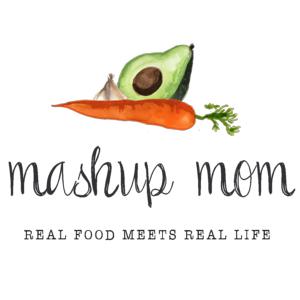 Shopping list (through 6/18):Dairy & refrigerated8 oz block Happy Farms cheddar, $1.85 (Tues, Fri)Frozen12 oz Season’s Choice steamable sweet corn, $.89 (Mon)Grocery24 oz Casa Mamita salsa, $1.99 (Thurs, Fri)
3 lbs Earthly Grains long grain white rice, $2.19 (Mon, Weds, Fri)
5.75 oz jar Tuscan Garden Spanish manzanilla olives, $1.29 (Weds)
Tuscan Garden balsamic vinaigrette, $1.49 (Weds, Thurs)
2 boxes 32 oz Chef’s Cupboard chicken broth, $2.58 (Mon, Thurs, Fri)
El Milagro flour tortillas, $.98 (Tues)
Can Happy Harvest diced tomatoes, $.71 (Weds)
Can Dakota’s Pride black beans, $.71 (Thurs)
Can Simply Nature organic pinto beans, $.99 (Thurs)
Can Happy Harvest whole kernel corn, $.51 (Thurs)
Can Happy Harvest cut green beans, $.51 (Thurs)
8 oz Stonemill minced garlic in water, $2.29 (Sun, Mon, Tues, Weds, Thurs, Fri)Meat5 lbs bone-in chicken thighs, $8.45 (Sun)
6 lbs chicken drumsticks, $8.94 (Mon, Weds)
2 lbs boneless skinless chicken breast, $7.38 (Fri)Produce2 lb bag of lemons, $2.99 (Sun, Mon, Tues, Fri)
3 lbs green grapes, $2.85 (Sun, Tues)
1 cucumber, $.55 (Sun)
8 oz bag of spinach, $1.69 (Fri)
Bag of garden salad, $1.49 (Thurs)
2 packs 8 oz white mushrooms, $3.78 (Tues, Fri)
3 lbs yellow onions, $2.29 (Mon, Tues, Weds, Thurs, Fri)
2 lbs zucchini, $2.78 (Tues, Fri)
8 oz jalapeno peppers, $.89 (Tues)
3 ct multicolored bell peppers, $2.99 (Tues, Weds)
Pint grape tomatoes, $1.89 (Sun)
2 avocados, $2.58 (Tues)
2 Roma tomatoes, $.40 (Tues)-----Total: $70.92*** Staple items you’ll need – AKA: Pantry seasonings & condiments used in this week’s recipes, but not included in the shopping list:Olive oil, butter, Kosher salt, sea salt, oregano, rosemary, black pepper, paprika, parsley, chili powder, cumin, smoked paprika, thyme, garlic powder, seasoned salt, crushed red pepper** Note: In many cases you can substitute for and/or omit some of these, depending on the recipe. Read through the recipes to see where you may need to re-stock your pantry staples.ALDI Meal Plan week of 6/19/22 – Find the recipes at MashupMom.comALDI Meal Plan week of 6/19/22 – Find the recipes at MashupMom.comSundayLemon garlic chicken thighs with tomato cucumber salad, grapesMondayOne pan paprika chicken drumsticks & rice, corn & zucchini saute TuesdayEasy 25 minute veggie fajitas, grapesWednesdaySlow cooker Mediterranean chicken drumsticks, riceThursdaySalsa vegetable soup with beans, garden salad with balsamic vinaigretteFridayZucchini Spanish rice burrito bowls, sauteed spinachSaturdayLeftovers, family pizza night, or order in!